Утверждаю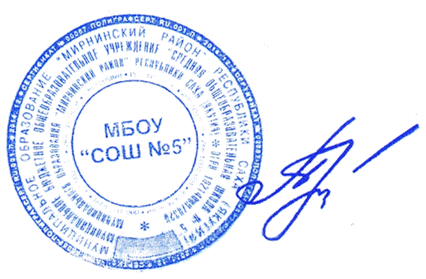 Директор школы_____________Н.А.Плотникова«_01_»_сентября_2019 г.СПИСОК УЧЕБНИКОВ№Порядковый номер учебника в федеральном перечнеАвтор /Авторский коллективНаименование учебника (как в федеральном перечне)Издательство, год изданияКлассКол-во обуч-сяКол-во учебниковКол-во учебниковНачальное общее образованиеНачальное общее образованиеНачальное общее образованиеНачальное общее образованиеНачальное общее образованиеНачальное общее образованиеНачальное общее образованиеНачальное общее образованиеНачальное общее образование11.1.1.1.4.1Горецкий В.Г., Корюшкин В.А., Виноградская Л.А., Бойкина М.В.Азбука. В 2-х частяхИзд."Просвещение"2017г.19312012021.1.1.1.4.2Канакина В.П., Горецкий В.Г.Русский языкИзд."Просвещение"2018 г.19312012031.1.1.1.4.3Канакина В.П., Г орецкий В.Г.Русский языкИзд."Просвещение"2018 г.29212012041.1.1.1.4.4Канакина В.П., Горецкий В.Г.Русский языкИзд."Просвещение"2018 г.310512012051.1.1.1.4.5Канакина В.П., Горецкий В.Г.Русский языкИзд."Просвещение"2018 г.49512012061.1.1.2.5.1Климанова Л.Ф., Горецкий В.Г., Голованова М.В., Виноградская Л.А., Бойкина М.В.Литературное чтение. В 2-х частяхИзд."Просвещение"2017 г19312012071.1.1.2.5.2Климанова Л.Ф., Горецкий В.Г., Голованова М.В., Виноградская Л.А., Бойкина М.В.Литературное чтение. В 2-х частяхИзд."Просвещение"2018 г.29212012081.1.1.2.5.3Климанова Л.Ф., Горецкий В.Г., Голованова М.В., Виноградская Л.А., Бойкина М.В.Литературное чтение. В 2-х частяхИзд."Просвещение"2017 г.310512012091.1.1.2.5.4Климанова Л.Ф., Горецкий В.Г., Голованова М.В., Виноградская Л.А., Бойкина М.В.Литературное чтение. В 2-х частяхИзд."Просвещение"2018 г.495120120101.1.2.1.5.1Быкова Н.И., Дули Д., Поспелова М.Д. и др.Английский язык. 2 класс в 2-х частяхИзд."Просвещение"2019г292120120111.1.2.1.5.2Быкова Н.И., Дули Д., Поспелова М.Д. и др.Английский язык. 3 класс, в 2-х частяхИзд."Просвещение"2019г3105120120121.1.1.3.3.3Быкова Н.И., Дули Д., Поспелова М.Д. и др.Английский язык. 4 классИзд."Просвещение"495100100131.1.2.1.8.1 Моро М.И., Волкова С.И., Степанова С.В.Математика. В 2х частях Изд."Просвещение"2017 г.193120120141.1.2.1.8.2 Моро М.И., Бантова М.А., Бельтюкова Г.В., Волкова С.И., Степанова С.В.Математика. В 2х частях Изд."Просвещение"2018 г.292120120151.1.2.1.8.3 Моро М.И., Бантова М.А., Бельтюкова Г.В., Волкова С.И., Степанова С.В.Математика. В 2х частях Изд."Просвещение"2018 г.3105120120161.1.2.1.8.4 Моро М.И., Бантова М.А.,Бельтюкова Г.В., Волкова С.И., Степанова С.В.Математика. В 2х частях Изд."Просвещение"2018 г.495120120171.1.3.1.3.1 Плешаков А.А.,
Окружающий мир. В 2х частях Изд."Просвещение"2017 г.193120120181.1.3.1.3.2 Плешаков А.А.,
Окружающий мир. В 2х частях Изд."Просвещение"2017 г.292120120191.1.3.1.3.3 Плешаков А.А.,
Окружающий мир. В 2х частях Изд."Просвещение"2018 г.3105120120201.1.3.1.3.4 Плешаков А.А.,
Окружающий мир. В 2х частях Изд."Просвещение"2018 г.495120120211.1.4.1.4.1Кураев А.В.Основы религиозных культур и светской этики. Основы православной культурыИзд."Просвещение"4954545221.1.4.1.4.6Шемшурина А.И.Основы религиозных культур и светской этики. Основы светской этикиИзд."Просвещение"4956060231.1.6.1.1.1Неменская Л.А., под ред. Неменского Б.М.Изобразительное искусство. Ты изображаешь, украшаешь и строишьИзд."Просвещение"2019г1936565241.1.6.1.1.2 Коротеева Е.И., под ред. Неменского Б.М.Изобразительное искусство. Искусство и тыИзд."Просвещение"2019г2926565251.1.6.1.1.3 Горяева Н.А., Неменская Л.А., Питерских А.С., под ред. Неменского Б.М.Изобразительное искусство. Искусство вокруг насИзд."Просвещение"2019г31056565261.1.6.1.1.4 Неменская Л.А., под ред. Неменского Б.М.Изобразительное искусство. Каждый народ – художник.Изд."Просвещение"2019г4956565271.1.6.2.2.1 Критская Е.Д.,Сергеева Г.П., Шмагина Т.С.Музыка Изд."Просвещение"2019 г.1936565281.1.6.2.2.2 Критская Е.Д.,Сергеева Г.П., Шмагина Т.С.Музыка Изд."Просвещение"2019 г.2926565291.1.6.2.2.3 Критская Е.Д.,Сергеева Г.П., Шмагина Т.С.Музыка Изд."Просвещение"2019 г.31056565301.1.6.2.2.4 Критская Е.Д.,Сергеева Г.П., Шмагина Т.С.Музыка Изд."Просвещение"4956565311.1.7.1.4.1Лутцева Е.А., Зуева Т.П.ТехнологияИзд."Просвещение"2019г193110110321.1.7.1.4.2Лутцева Е.А., Зуева Т.П.ТехнологияИзд."Просвещение"2019г2929090331.1.7.1.4.3Лутцева Е.А., Зуева Т.П.ТехнологияИзд."Просвещение"2019г3929090341.1.7.1.4.4Лутцева Е.А., Зуева Т.П.ТехнологияИзд."Просвещение"2019г41059090351.1.8.1.3.1 Лях В.И.Физическая культура 1-4Изд."Просвещение"2019г1-4385480480Основное общее образованиеОсновное общее образованиеОсновное общее образованиеОсновное общее образованиеОсновное общее образованиеОсновное общее образованиеОсновное общее образованиеОсновное общее образованиеОсновное общее образование361.2.1.1.4.1Ладыженская Т.А., Баранов М.Т., Тростенцова Л.А. и др.Русский язык. В 2-х частяхИзд."Просвещение"591100100371.2.1.1.3.1Ладыженская Т.А., Баранов М.Т., Тростенцова Л.А. и др.Русский язык. В 2-х частяхИзд."Просвещение"2019 г.5913030381.2.1.1.4.2Баранов М.Т., Ладыженская Т.А., Тростенцова Л.А. и др.Русский язык. В 2-х частяхИзд."Просвещение"6809090391.2.1.1.4.3Баранов М.Т., Ладыженская Т.А., Тростенцова Л.А. и др.Русский язык Изд."Просвещение"7749090401.2.1.1.4.4Тростенцова Л.А., Ладыженская Т.А., Дейкина А.Д. и др.Русский язык Изд."Просвещение"8799090411.2.1.1.4.5Тростенцова Л.А., Ладыженская Т.А., Дейкина А.Д. и др.Русский язык Изд."Просвещение"9859090421.2.1.2.4.1Меркин Г.С.Литература. В 2 ч.Изд."Русское слово" 591100100431.2.1.2.3.1Меркин Г.С.Литература. В 2 ч.Изд."Русское слово"2019 г.5913030441.2.1.2.4.2Меркин Г.С.Литература. В 2 ч.Изд."Русское слово" 6809090451.2.1.2.4.3 Меркин Г.С.Литература. В 2 ч.Изд."Русское слово" 7749090461.2.1.2.3.4 Меркин Г.С.Литература. В 2 ч.Изд."Русское слово" 2019г8799090471.2.1.2.3.5 Зинин С.А., Сахаров В.И., Чалмаев В.А.Литература. В 2 ч.Изд."Русское слово" 2019г9859090481.2.2.1.4.1Ю.Е.Ваулина, Д.Дули, О.Е.Подоляко, В.ЭвансАнглийский язык. 5 классИзд."Просвещение"2019 г.5913030491.2.1.3.5.1.Ю.Е.Ваулина, Д.Дули, О.Е.Подоляко, В.ЭвансАнглийский язык. 5 классИзд."Просвещение"591100100501.2.1.3.5.2Ю.Е.Ваулина, Д.Дули, О.Е.Подоляко, В.ЭвансАнглийский языкИзд."Просвещение"6809090511.2.1.3.5.3Ю.Е.Ваулина, Д.Дули, О.Е.Подоляко, В.ЭвансАнглийский языкИзд."Просвещение"7749090521.2.1.3.5.4Ю.Е.Ваулина, Д.Дули, О.Е.Подоляко, В.ЭвансАнглийский языкИзд."Просвещение"8799090531.2.1.3.5.5Ю.Е.Ваулина, Д.Дули, О.Е.Подоляко, В.ЭвансАнглийский языкИзд."Просвещение"9859090541.2.2.2.5.1Селиванова Н.А., Шашурина А.Ю.Французкий язык (второй иностранный язык. Первый год обучения)Изд."Просвещение"2019г7749090551.2.3.2.1.1Вигасин А.А., Годер Г.И., Свенцицкая И.С.Всеобщая история. История Древнего мираИзд."Просвещение"2019 г.5913030561.2.2.2.1.1.Вигасин А.А., Годер Г.И., Свенцицкая И.С.Всеобщая история. История Древнего мираИзд."Просвещение"591100100571.2.2.2.1.2Агибалова Е.В., Донской Г.М.Всеобщая история. История Средних вековИзд."Просвещение"6809090581.2.2.2.1.3 Юдовская А.Я., Баранов П.А., Ванюшкина Л.М.Всеобщая история. История Нового времени. 1500-1800Изд."Просвещение"7749090591.2.2.2.1.4 Юдовская А.Я., Баранов П.А., Ванюшкина Л.М.Всеобщая история. История Нового времени. 1800-1900Изд."Просвещение"8799090601.2.2.2.1.5 Сороко-Цюпа О.С., Сороко-Цюпа А.О.Всеобщая история. Новейшая историяИзд."Просвещение"9859090611.2.3.1.2.1Арсеньев Н.М. Данилов А.А.Стефанович П.С. Токарева А.Я.История России в 2-х частяхИзд."Просвещение"2019г680120120621.2.3.1.2.2Арсеньев Н.М. Данилов А.А.Курукин И.В.. Токарева А.Я.История России в 2-х частяхИзд."Просвещение"2019г774120120631.2.3.1.2.3Арсеньев Н.М. Данилов А.А.Курукин И.В... Токарева А.Я.История России в 2-х частяхИзд."Просвещение"2019г879120120641.2.3.1.2.4Арсеньев Н.М. Данилов А.А.Левандовский А.А. Токарева А.Я.История России в 2-х частяхИзд."Просвещение"2019г985120120651.2.2.3.1.2Виноградова Н.Ф., Городецкая Н.И., Иванова Л.Ф. и др. / Под ред. Боголюбова Л.Н., Ивановой Л.Ф.ОбществознаниеИзд."Просвещение"6809090661.2.2.3.1.3Боголюбов Л.Н., Городецкая Н.И., Иванова Л.Ф. /под ред.Боголюбова Л.Н., Ивановой Л.Ф.ОбществознаниеИзд."Просвещение"7749090671.2.3.3.1.3Боголюбов Л.Н., Лабезникова А.Ю., Городецкая Н.И.ОбществознаниеИзд."Просвещение"2019 г.8799090681.2.3.3.1.4Боголюбов Л.Н., Лабезникова А.Ю.,Матвеев А.ИОбществознаниеИзд."Просвещение"2019 г.9859090691.2.2.4.2.1Баринова И.И., Плешаков А.А., Сонин Н.И.География Изд."Просвещение"591100100701.2.2.4.2.2Герасимова Т.П., Неклюкова Н.П.География ДРОФА680100100711.2.2.4.2.3Коринская В.А., Душина И.В., Щенев В.А.География ДРОФА774100100721.2.2.4.2.4Баринова И.И.География ДРОФА879100100731.2.2.4.2.5Дронов В.П., Ром В.Я.География ДРОФА985100100741.2.3.1.2.1Бунимович Е.А., Дорофеев Г.В., Суворова С.Б. и др.МатематикаИзд."Просвещение"591100100751.2.4.1.2.1Бунимович Е.А., Дорофеев Г.В., Суворова С.Б. и др.МатематикаИзд."Просвещение"2019 г.5913030761.2.3.1.2.2Бунимович Е.А., Кузнецова Л.В.,Минаева С.С. и др.МатематикаИзд."Просвещение"680100100771.2.4.2.1.1Бунимович Е.А., Кузнецова Л.В.,Минаева С.С. и др.Алгебра Изд."Просвещение"2019г7743030781.2.4.2.4.1Макарычев ЮН., Миндюк Н.Г.,
Нешков К.И. и др. / Под ред. Теляковского С.А.АлгебраИзд."Просвещение" 2019г7749090791.2.3.2.5.2Макарычев ЮН., Миндюк Н.Г.,
Нешков К.И. и др. / Под ред. Теляковского С.А.АлгебраИзд."Просвещение"8799090801.2.3.2.5.3Макарычев ЮН., Миндюк Н.Г.,
Нешков К.И. и др. / Под ред. Теляковского С.А.АлгебраИзд."Просвещение"9859090811.2.3.3.2.1Атанасян Л.С., Бутузов В.Ф., Кадомцев С.Б. и др.Геометрия. 7-9 классыИзд."Просвещение"7-9238250250821.2.3.4.1.3Босова Л.Л., Босова А.Ю.ИнформатикаБИНОМ. Лаборатория знаний7749090831.2.3.4.1.4Босова Л.Л., Босова А.Ю.ИнформатикаБИНОМ. Лаборатория знаний8799090841.2.4.4.1.5Босова Л.Л., Босова А.Ю.ИнформатикаБИНОМ.Лаборатория знаний9859090851.2.4.1.6.1Перышкин А.В.Физика ДРОФА7749090861.2.4.1.6.2Перышкин А.В.Физика ДРОФА8799090871.2.4.1.6.3Перышкин А.В., Гутник Е.М.Физика ДРОФА9859090881.2.4.2.11.1Сухорукова Л.Н., Кучменко В.С., Колесникова И.Я.БиологияИзд."Просвещение"5-6171180180891.2.4.2.11.2Сухорукова Л.Н., Кучменко В.С.,Колесникова И.Я.БиологияИзд."Просвещение"2017г7749090901.2.4.2.11.3Сухорукова Л.Н., Кучменко В.С., Цехмистренко Т.А.БиологияИзд."Просвещение"2017г8799090911.2.5.2.5.5Захаров В.Б., Сивоглазов В.И., Мамонтов С.Г., Агафонова И.Б. и др.БиологияДРОФА2019г985100100921.2.5.3.5.1Рудзитис Г.Е., Фельдман Ф.Г.Химия Изд."Просвещение"2019г8799090931.2.5.3.5.2Рудзитис Г.Е., Фельдман Ф.Г.Химия Изд."Просвещение"2019г9859090941.2.6.1.1.1Горяева Н.А., Островская О.В. / Под ред. Неменского Б.МИзобразительное искусствоИзд."Просвещение"2019г591120120951.2.6.1.1.2Неменская Л.А. / Под ред. Неменского Б.М.Изобразительное искусствоИзд."Просвещение"2019г680120120961.2.6.1.1.3Питерских А.С., Гуров Г.Е. / Под ред. Неменского Б.М.Изобразительное искусствоИзд."Просвещение"2019г774120120971.2.6.1.1.4Питерских А.С. / Под ред. Неменского Б.М.Изобразительное искусствоИзд."Просвещение"2019г879120120981.2.5.2.3.1Сергеева Г.П., Критская Е.Д.Музыка Изд."Просвещение"591100100991.2.6.2.1.1.Сергеева Г.П., Критская Е.Д.МузыкаИзд."Просвещение"2019г59130301001.2.5.2.3.2Сергеева Г.П., Критская Е.Д.Музыка Изд."Просвещение"6801001001011.2.5.2.3.3Сергеева Г.П., Критская Е.Д.Музыка Изд."Просвещение"7741001001021.2.6.2.1.4Сергеева Г.П., Критская Е.Д.МузыкаИзд."Просвещение"2019 г.87990901031.2.6.1.2.1 Кожина О.А., Кудакова Е.Н.,
Маркуцкая С.Э.Технология. Обслуживающий труд ДРОФА59190901041.2.6.1.2.2Кожина О.А., Кудакова Е.Н.,
Маркуцкая С.Э.Технология. Обслуживающий труд ДРОФА68090901051.2.6.1.2.3Кожина О.А., Кудакова Е.Н.,
Маркуцкая С.Э.Технология. Обслуживающий труд ДРОФА77490901061.2.6.1.2.4Кожина О.А., Кудакова Е.Н.,
Маркуцкая С.Э.Технология. Обслуживающий труд ДРОФА87990901071.2.6.1.6.2Тищенко А.Т., Симоненко В.Д.Технология. Индустриальные технологии.  ВЕНТАНА-ГРАФ59190901081.2.6.1.6.4Тищенко А.Т., Симоненко В.Д.Технология. Индустриальные технологии. ВЕНТАНА- ГРАФ68090901091.2.6.1.6.6Тищенко А.Т.,
Симоненко В.Д.Технология. Индустриальные технологии. ВЕНТАНА- ГРАФ77490901101.2.6.1.6.7Симоненко В.Д, Электов А.А., и др.Технология. ВЕНТАНА-ГРАФ87990901111.2.7.1.3.1Матвеев А.П.Физическая культура Изд."Просвещение""5911001001121.2.8.1.2.1Матвеев А.П.Физическая культураИзд."Просвещение"2019 г.59130301131.2.7.1.3.2Матвеев А.П.Физическая культура Изд."Просвещение"6-71541801801141.2.7.1.3.3Матвеев А.П.Физическая культура Изд."Просвещение"8-91641801801151.2.7.2.3.2Смирнов А.Т.,
Хренников Б.О. / Под ред. Смирнова А.Т.Основы безопасности жизнедеятельности Изд."Просвещение"6801001001161.2.7.2.3.3Смирнов А.Т.,Хренников Б.О. / Под ред. Смирнова А.Т.Основы безопасности жизнедеятельности Изд."Просвещение"7741001001171.2.7.2.3.4Смирнов А.Т., Хренников Б.О. / Под ред. Смирнова А.Т.Основы безопасности жизнедеятельности Изд."Просвещение"8791001001181.2.7.2.3.5Смирнов А.Т., Хренников Б.О. / Под ред. Смирнова А.Т.Основы безопасности жизнедеятельности Изд."Просвещение"985100100Основное среднее образованиеОсновное среднее образованиеОсновное среднее образованиеОсновное среднее образованиеОсновное среднее образованиеОсновное среднее образованиеОсновное среднее образованиеОсновное среднее образованиеОсновное среднее образование1191.3.1.1.1.1Власенков А.П., Рыбченкова Л.М.Русский язык и литература. Русский язык (базовый уровень)Изд."Просвещение"10-1170701001001201.3.1.1.3.1Гольцова Н.Г., Шамшин И.В.,
Мищерина М.А.Русский язык и литература. Русский язык. (базовый уровень)Русское слово10-1170701001001211.3.1.1.3.2Зинин С.А., Сахаров В.И.Русский язык и литература. Литература. (базовый уровень)Русское слово10292960601221.3.1.1.3.3Зинин С.А., Чалмаев В.А.Русский язык и литература. Литература. (базовый уровеньРусское слово11414160601231.3 1.2.1.1Бабайцева В.В.Русский язык и литература. Русский язык. Углубленный уровеньДРОФА10-11707050501241.3.2.1.1.1Афанасьева О.В., Дули Д.,
Михеева И.В. и др.Английский язык. (базовый уровень)Изд."Просвещение"10292960601251.3.2.1.1.2Афанасьева О.В., Дули Д.,
Михеева И.В. и др.Английский язык. (базовый уровень)Изд."Просвещение"11414160601261.3.3.1.6.1Сахаров А.Н., Загладин Н.В.История (базовый уровень)Русское слово10292960601271.3.3.1.6.2Загладин Н.В., Петров Ю.А.История (базовый уровень)Русское слово11414160601281.3.3.4.5.1Максаковский В.П.География (базовый уровень)Изд.»Просвещение» 10 - 1170701001001291.3.3.3.1.1 Боголюбов Л.Н., Аверьянов Ю.И.,
Белявский А.В. и др. / Под ред. Боголюбова Л.Н., Лазебниковой А.Ю., Телюкиной М.В.Обществознание (базовый уровень)Изд."Просвещение"10292960601301.3.3.3.1.2 Боголюбов Л.Н., Городецкая Н.И.,
Иванова Л.Ф. и др. / Под ред. Бого-любова Л.Н., Лазебниковой А.Ю.Обществознание (базовый уровень)Изд."Просвещение"11414160601311.3.3.7.1.1 Под редакцией Иванова С.И.,Линькова А.Я.Экономика (Основы экономической теории). Углубленный уровень"ВИТА- ПРЕСС"10-11262650501321.3.3.8.2.1Певцова Е.А.Право: основы правовой культуры. (базовый и углубленный уровни)Русское слово109960601331.3.3.8.2.2Певцова Е.А.Право: основы правовой культуры. (базовый и углубленный уровни)Русское слово11171760601341.3.4.1.2.2Алимов Ш.А., Колягин Ю.М., Ткачева М.В., Федорова Н.Е., Шабунин М.И.Алгебра и начала математического анализа (базовый и углубленный уровени)Изд."Просвещение"2017г10-11707080801351.3.4.3.2.1Семакин И.Г., Хеннер Е.К.,
Шеина Т.Ю.Информатика. Базовый уровень БИНОМ. Лаборатория знаний10292960601361.3.4.3.2.2Семакин И.Г., Хеннер Е.К.,
Шеина Т.Ю.Информатика. Базовый уровеньБИНОМ. Лаборатория знаний11414160601371.3.5.1.4.1Мякишев Т.Я., Буховцев Б.Б.,
Сотский Н.Н. / Под ред. Парфентьевой Н.А.Физика (базовый уровень)Изд."Просвещение"10292960601381.3.5.1.4.2Мякишев Г.Я., Буховцев Б.Б.,
Чаругин В.М. / Под ред. Парфентьевой Н.А.Физика (базовый уровень)Изд."Просвещение"11414160601391.3.5.2.3.1Мякишев Г.Я., Синяков А.З.Физика. Механика. Углубленный уровеньДРОФА2019г10202030301401.3.5.2.3.2Мякишев Г.Я., Синяков А.З.Физика. Молекулярная физика. Термодинамика. Углубленный уровеньДРОФА2019г10202030301411.3.5.2.3.3Мякишев Г.Я., Синяков А.З.Физика. Электродинамика. Углубленный уровеньДРОФА2019г10-11444450501421.3.5.2.3.4Мякишев Г.Я., Синяков А.З.Физика. Колебания и волны. Углубленный уровеньДРОФА2019г11242430301431.3.5.2.3.5Мякишев Г.Я., Синяков А.З.Физика. Оптика. Квантовая физика. Углубленный уровеньДРОФА2019г11242430301442.3.2.4.1.1Воронцов-Вильяминов Б.А.Страут Е.К.Астрономия (базовый уровень)ДРОФА11414160601451.3.5.3.4.1Рудзитис Г.Е., Фельдман Ф.Г.Химия (базовый уровень)Изд."Просвещение"10292960601461.3.5.3.4.2Рудзитис Г.Е., Фельдман Ф.Г.Химия (базовый уровень)Изд."Просвещение"11414160601471.3.5.5.4.1Каменский А.А., Криксунов Е.А.,
Пасечник В.В.Биология. Общая биология (базовый уровень)ДРОФА10-1170701001001481.3.6.1.2.1Лях В.И.Физическая культура (базовый уровень)Изд."Просвещение"10-11707080801491.3.6.3.4.1Смирнов А.Т., Хренников Б.О. / Под ред. Смирнова А.Т.Основы безопасности жизнедеятель-ности (базовый уровень)Изд."Просвещение"10292960601501.3.6.3.4.2Смирнов А.Т., Хренников Б.О. / Под ред. Смирнова А.Т.Основы безопасности жизнедеятель-ности (базовый уровень)Изд."Просвещение"1141416060